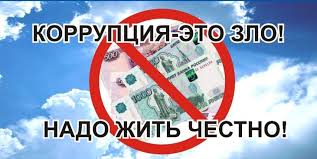 Администрация города АрхангельскаТелефон доверия – (8182)607-474163000 г. Архангельск, пл. Ленина, 5;официальный сайт – www.arhcity.ruПравительство Архангельской областиТелефон доверия - (8182) 288-321 (круглосуточно); 163000, г. Архангельск, просп. Троицкий, 49; официальный сайт - www.dvinaland.ruРУ ФСБ РФ по Архангельской областиТелефон доверия – (8182) 21-83-87 (круглосуточно); оперативный дежурный – (8182) 21-82-12;163000 г. Архангельск, пр. Троицкий, 54Следственное управление Следственного комитета РФ по Архангельской области и НАОТелефон доверия (8182) 29-04-00; 163060, г. Архангельск, улица Тимме, д. 2, корп. 1, интернет-приемная - arh.sledcom.ruПрокуратура Архангельской областиТелефон дежурного прокурора – (8182) 41-02-08 (с 9:00 до 18:00); 163002, г. Архангельск, пр. Новгородский, 15; интернет-приемная – www.arhoblprok.ru Управление министерства внутренних дел по Архангельской областиТелефон доверия – (8182) 21-70-67 (круглосуточно); электронная почта - ubepuvdao@yandex.ru; 163046,г. Архангельск, ул. Суфтина, 16, официальный сайт – 29.mvd.ruАдминистрация городского округа "Город Архангельск"ПАМЯТКА«Бытовая коррупция»Архангельск 2021 год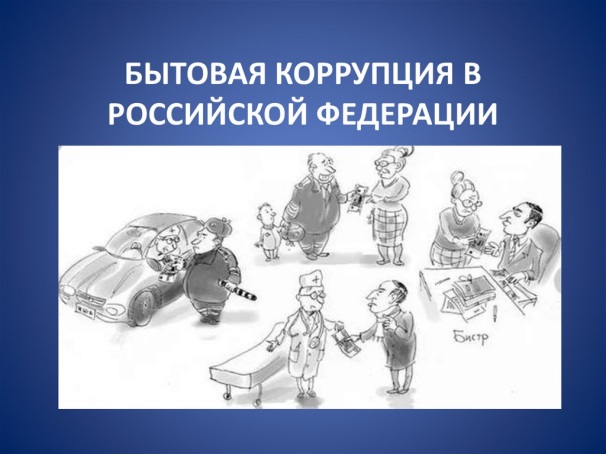 Бытовая коррупция – это коррупция порождаемая взаимодействием рядовых граждан и должностных лиц. Наиболее распространена в таких сферах как здравоохранение, образование, ЖКХ, культура, социальное обеспечение, сфера земельных отношений и т.д. В нее входят различные подарки от граждан и услуги должностному лицу и членам его семьи.Если у Вас кто-то требует или предлагает незаконное денежное вознаграждение, подарок, просит оказать услугу за решение какого-либо вопроса: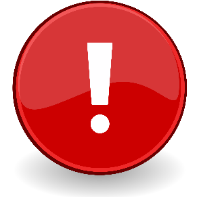 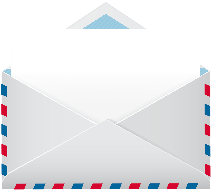 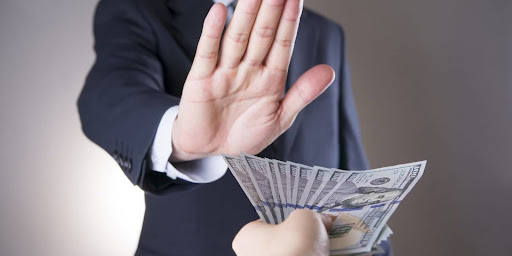 